Publicado en  el 15/03/2016 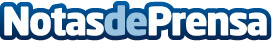 Expertos en turismo de todo el país trabajan para convertir el Año Jubilar murciano en un referente internacionalEl Gobierno regional de Murcia reúne a un grupo de expertos con amplio bagaje en proyectos turísticos para que aporten ideas que ayuden a convertir el Camino de la Cruz en un icono a nivel mundialDatos de contacto:Nota de prensa publicada en: https://www.notasdeprensa.es/expertos-en-turismo-de-todo-el-pais-trabajan Categorias: Viaje Murcia Turismo http://www.notasdeprensa.es